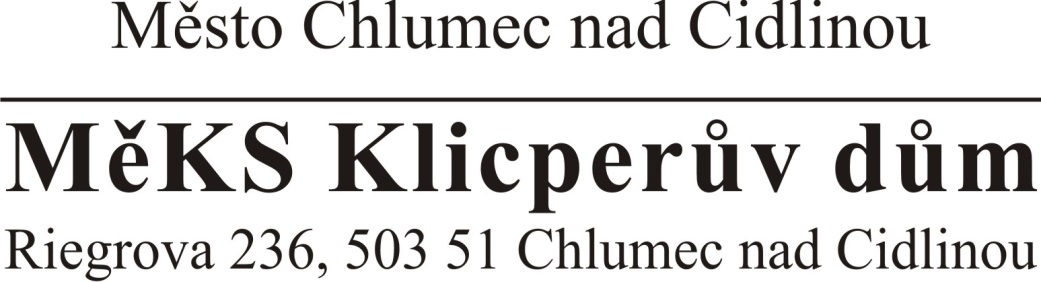 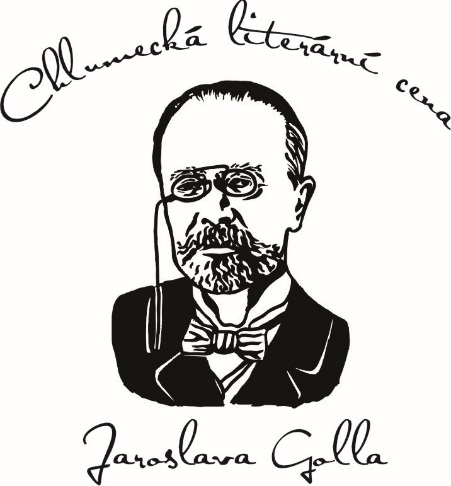 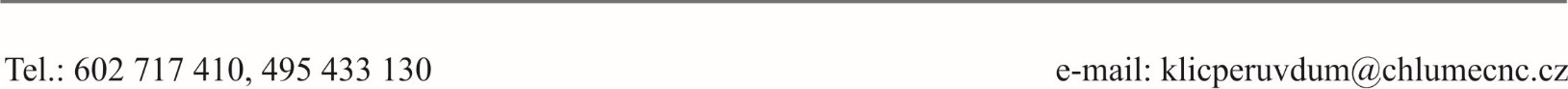 Doc. Ing. Čestmír Serafín, Dr. Ing-Paed IGIPDěkan Pedagogické fakulty Univerzity Palackého v OlomouciŽižkovo nám. 5771 40  Olomouccestmir.serafin@upol.czVážený pane děkane,	obracíme se na Vás v souvislosti s vyhlášením Chlumecké literární ceny Jaroslava Golla, chlumeckého rodáka, kterou bude Město Chlumec nad Cidlinou každoročně udílet spolu s Fakultou sociálních věd Univerzity Karlovy a Klubem autorů literatury faktu.Chlumecká literární cena Jaroslava Golla pro studenty vysokých škol v řádném denním studiu se uděluje za 1. 2. 3. místo v těchto kategoriích:knihy v žánru literatury faktu s uměleckými ambicemi, v tematickém okruhu české a regionální historie, které byly vydány za uplynulé dva rokyliterární příspěvky, otištěné, odvysílané a odehrané (deníky, časopisy, rozhlas, televize) – za období od 1. 1. 2015 – 15. 4. 2016literární práce – (max. 50 normostran tj. 30 řádků na jednu stránku)Díla přihlášená do soutěže hodnotí a k ocenění navrhuje porota jmenovaná organizační komisí.Porota:	předseda poroty – Ing. Miroslav Uchytil, starosta města Chlumec 
n. C.	Mgr. Eliška Tomalová, Ph.D. – Institut mezinárodních studií FSV UK	PhDr. Jan Cebe, Ph.D. – Institut komunikačních studií a žurnalistiky FSV UK	Doc. PhDr. Jan Halada, CSc. – Institut komunikačních studií FSV UKPhDr. Jana Vrzalová – předsedkyně Klubu autorů literatury faktuMgr. Milena Komárková – šéfredaktorka Chlumeckých listů			Mgr. Helena Krátká – vedoucí Městského muzea Loreta 			Věřím, že studenti Vaší fakulty se této soutěže zúčastní, protože se v žánru literatury faktu doposud žádná taková soutěž neuskutečnila.Časové lhůty soutěže:  1. listopadu 2015		- vyhlášení soutěže pro r. 201630. dubna 2016		- termín pro přihlášení do soutěže a odevzdání díla19. října 2016 		- vyhlášení výsledků Chlumecké literární                      	   ceny Jaroslava Golla za r. 2016Ing. Miroslav Uchytil v. r.starosta městaMarcela Přerovská v. r.tajemnice Chlumecké literární ceny Jaroslava GollaChlumec nad Cidlinou, 13. listopadu 2015Příloha:	Přihláška do soutěže